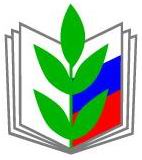 ПРОФЕССИОНАЛЬНЫЙ СОЮЗ РАБОТНИКОВ НАРОДНОГО ОБРАЗОВАНИЯ И НАУКИ РОССИЙСКОЙ ФЕДЕРАЦИИАСТРАХАНСКАЯ ГОРОДСКАЯ ТЕРРИТОРИАЛЬНАЯ ОРГАНИЗАЦИЯ ПРОФЕССИОНАЛЬНОГО СОЮЗА РАБОТНИКОВ НАРОДНОГО ОБРАЗОВАНИЯ И НАУКИ РОССИЙСКОЙ ФЕДЕРАЦИИ(АСТРАХАНСКАЯ ГОРОДСКАЯ ОРГАНИЗАЦИЯ ОБЩЕРОССИЙСКОГО ПРОФСОЮЗА ОБРАЗОВАНИЯ)Примерное положениео длительном отпуске педагогических работников сроком до 1 годаУважаемые стороны социального партнерства!Вашему вниманию представлено примерное положение о длительном отпуске педагогических работников сроком до 1 года, разработанное Астраханской городской территориальной организацией Общероссийского Профсоюза образования.Данное примерное положение может являться приложением к коллективному договору, одним из его разделов или отдельным локальным нормативным актом образовательной организации.Согласно статье 8 Трудового кодекса Российской Федерации от 30 декабря 2001 г. № 197-ФЗ (далее – ТК РФ) коллективным договором, соглашениями может быть предусмотрено принятие локальных нормативных актов по согласованию с представительным органом работников.По общим правилам, локальные нормативные акты, содержащие нормы трудового права, принимаются по согласованию с выборным органом первичной профсоюзной организации в порядке, установленном статьей 372 ТК РФ.За юридическими консультациями по принятию и согласованию локальных нормативных актов, вынесению мотивированного мнения выборного органа первичной профсоюзной организации обращайтесь по номеру телефона 51-79-49.Юрисконсульт – правовой инспектор А.Д. УрмановаПоложение
о порядке и условиях предоставления длительных отпусков педагогическим работникам МБОУ/МБДОУ/МБУ ДО г. Астрахани «______________»1. Общие положения1.1. Настоящее Положение устанавливает порядок и условия предоставления длительного отпуска сроком до одного года педагогическим работникам  в соответствии с п. 5 ст. 55, п. 5 ст. 47 ФЗ «Об образовании в Российской Федерации» от 29 декабря 2012 г. № 273-ФЗ, приказом Министерства образования и науки РФ от 31 мая 2016 г. № 644 «Об утверждении Порядка предоставления педагогическим работникам организаций, осуществляющих образовательную деятельность, длительного отпуска сроком до одного года».1.2. Действие данного Положения распространяется на работников МБОУ/МБДОУ/МБУ ДО г. Астрахани «________________________» (далее – Учреждение, Работодатель).1.3. Педагогические работники, замещающие должности, поименованные в разделе I номенклатуры должностей педагогических работников организаций, осуществляющих образовательную деятельность, должностей руководителей образовательных организаций, утверждённой постановлением Правительства Российской Федерации от 8 августа 2013 г. № 678, имеют право на длительный отпуск сроком до одного года (далее - длительный отпуск) не реже чем через каждые десять лет непрерывной педагогической работы.1.4. Продолжительность непрерывной педагогической работы устанавливается Учреждением в соответствии с записями в трудовой книжке или на основании других надлежащим образом оформленных документов, подтверждающих факт непрерывной педагогической работы.2. Стаж, дающий право на длительный отпуск2.1. В стаж непрерывной преподавательской работы, дающий право на длительный отпуск, засчитывается:- фактически проработанное время;- время, когда педагогический работник фактически не работал, но за ним сохранялось место работы (должность) (в том числе время вынужденного прогула при незаконном увольнении или отстранении от работы, переводе на другую работу и последующем восстановлении на прежней работе, время, когда педагогический работник находился в отпуске по уходу за ребёнком до достижения им возраста трёх лет);- время замещения должностей педагогических работников по трудовому договору в период прохождения производственной практики, если перерыв между днём окончания профессиональной образовательной организации или образовательной организации высшего образования и днём поступления на педагогическую работу не превысил одного месяца.2.2. Периоды фактически проработанного времени замещения должностей педагогических работников по трудовому договору суммируются, если продолжительность перерыва между увольнением с педагогической работы и поступлением на педагогическую работу, либо после увольнения из федеральных органов исполнительной власти и органов исполнительной власти субъектов Российской Федерации, осуществляющих государственное управление в сфере образования, органов местного самоуправления, осуществляющих управление в сфере образования, при условии, что работе в указанных органах предшествовала педагогическая работа, составляет не более трех месяцев.3. Порядок и условия предоставления длительных отпусков3.1. Основанием для предоставления длительного отпуска является письменное заявление работника, которое он подает работодателю не менее чем за ______ дней до начала отпуска.В заявлении работник указывает продолжительность, дату начала и дату окончания требуемого отпуска.Работодатель обязан рассмотреть поступившее заявление и принять решение о предоставлении отпуска в течение ____ дней со дня получения заявления работника.По соглашению сторон время выхода в отпуск может быть изменено.3.2. Предоставление длительного отпуска оформляется приказом Работодателя.3.3. На время нахождения педагогического работника в длительном отпуске Работодатель вправе принять на его место другого работника, заключив с ним срочный трудовой договор.3.4. При предоставлении длительного отпуска учитываются следующие обстоятельства:- состояние здоровья работника;- личные и семейные обстоятельства работника;- возможности Учреждения;- необходимость осуществления образовательного процесса.3.5. В случае поступления нескольких заявлений о предоставлении длительного отпуска в Учреждении составляется график предоставления длительных отпусков. Одновременно в длительном отпуске может находиться не более _______ педагогических работников Учреждения. 3.6. График длительных отпусков согласуется с выборным органом первичной профсоюзной организации.3.7. Продолжительность отпуска, порядок отзыва из отпуска и прекращения отпуска по собственному желанию в каждом конкретном случае определяется соглашением работника с Работодателем. Работник обязан уведомить Работодателя о досрочном выходе из длительного отпуска за ______ дней до предполагаемой даты выхода из длительного отпуска.3.8. Педагогическому работнику, заболевшему в период пребывания в длительном отпуске, по его заявлению длительный отпуск подлежит продлению на число дней нетрудоспособности, удостоверенных больничным листком, или по согласованию с Работодателем переносится на другой срок.3.9. Длительный отпуск не продлевается и не переносится, если педагогический работник в указанный период времени ухаживал за заболевшим членом семьи.4. Оплата длительного отпуска4.1. Длительные отпуска предоставляются без сохранения заработной платы из бюджетного фонда оплаты труда Учреждения.4.2. Длительный отпуск оплачивается за счет средств Учреждения от приносящей доход деятельности при их наличии.4.3. Решение об оплате отпуска за счет средств Учреждения от приносящей доход деятельности принимается индивидуально в отношении каждого работника.5. Гарантии педагогическому работнику при нахождении в длительном отпуске5.1. За педагогическим работником, находящимся в длительном отпуске, в установленном порядке сохраняется место работы (должность).5.2. За педагогическим работником, находящимся в длительном отпуске, в установленном порядке сохраняется педагогическая нагрузка при условии, что за это время не уменьшилось количество часов по учебным планам и программам или количество учебных групп (классов).5.3. Во время длительного отпуска не допускается перевод педагогического работника на другую работу, а также увольнение его по инициативе работодателя, за исключением ликвидации Учреждения.5.4. При расчете среднего месячного заработка работника, находящегося в длительном отпуске, при увольнении в связи с ликвидацией Учреждения учитывается заработок за последние 12 месяцев работы, предшествовавшие дате начала длительного отпуска.6. Заключительные положения6.1. Все споры, связанные с порядком и условиями предоставления длительного отпуска педагогическим работникам, рассматриваются в соответствии с настоящим Положением в комиссии по трудовым спорам образовательного учреждения, а также в судебном порядке.СогласованоПрофсоюзным комитетом первичной профсоюзной организации _________________________________ (протокол от __.__.___г. № __)УтвержденоПриказом _______________________ от __.___.____г. № ___